附件课程简介《二手房交易案例分析——诚意金属性知多D》（电子书课程）在交易过程中，购房者总会抱怨“购房诚意金”交时容易退时难。但诚意金能否退还，还必须要根据实际情况进行判断。买卖双方未签订交易合同，诚意金是否可退还？业主将房屋出售给第三人，中介是否有权没收买家的购房诚意金？本次课程精选两篇案例进行分析，帮助经纪人更好地理解诚意金的属性，减少房屋交易过程中的法律风险。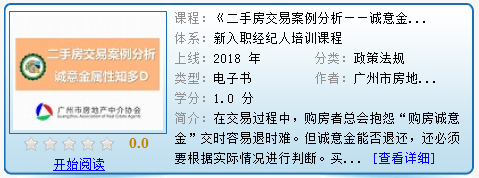 